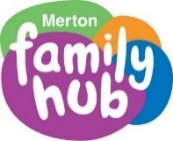 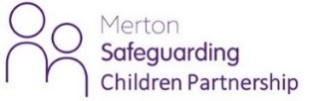 Signing below confirms consent for the information in this assessment to be stored and shared as detailed in Section 4: Information Sharing and Section 5: Personal Details. 1. LEAD PRACTITIONER INFORMATION1. LEAD PRACTITIONER INFORMATION1. LEAD PRACTITIONER INFORMATION1. LEAD PRACTITIONER INFORMATION1. LEAD PRACTITIONER INFORMATION1. LEAD PRACTITIONER INFORMATION1. LEAD PRACTITIONER INFORMATION1. LEAD PRACTITIONER INFORMATION1. LEAD PRACTITIONER INFORMATION1. LEAD PRACTITIONER INFORMATION1. LEAD PRACTITIONER INFORMATION1. LEAD PRACTITIONER INFORMATION1. LEAD PRACTITIONER INFORMATION1. LEAD PRACTITIONER INFORMATION1. LEAD PRACTITIONER INFORMATION1. LEAD PRACTITIONER INFORMATION1. LEAD PRACTITIONER INFORMATION1. LEAD PRACTITIONER INFORMATION1. LEAD PRACTITIONER INFORMATION1. LEAD PRACTITIONER INFORMATION1. LEAD PRACTITIONER INFORMATION1. LEAD PRACTITIONER INFORMATION1. LEAD PRACTITIONER INFORMATION1. LEAD PRACTITIONER INFORMATION1. LEAD PRACTITIONER INFORMATION1. LEAD PRACTITIONER INFORMATION1. LEAD PRACTITIONER INFORMATION1. LEAD PRACTITIONER INFORMATIONPractitioner agency/servicePractitioner agency/servicePractitioner agency/serviceDate CompletedDate CompletedDate CompletedDate CompletedDate CompletedDate CompletedDate CompletedDate CompletedDate CompletedDate CompletedDate CompletedDate CompletedDate CompletedPractitioner namePractitioner namePractitioner namePractitioner telephonePractitioner telephonePractitioner telephonePractitioner telephonePractitioner telephonePractitioner telephonePractitioner telephonePractitioner telephonePractitioner telephonePractitioner telephonePractitioner telephonePractitioner telephonePractitioner telephonePractitioner email  Practitioner email  Practitioner email  Practitioner email  Practitioner email  Practitioner email  Practitioner email  Practitioner email  Practitioner email  Practitioner email  2. FAMILY DETAILS2. FAMILY DETAILS2. FAMILY DETAILS2. FAMILY DETAILS2. FAMILY DETAILS2. FAMILY DETAILS2. FAMILY DETAILS2. FAMILY DETAILS2. FAMILY DETAILS2. FAMILY DETAILS2. FAMILY DETAILS2. FAMILY DETAILS2. FAMILY DETAILS2. FAMILY DETAILS2. FAMILY DETAILS2. FAMILY DETAILS2. FAMILY DETAILS2. FAMILY DETAILS2. FAMILY DETAILS2. FAMILY DETAILS2. FAMILY DETAILS2. FAMILY DETAILS2. FAMILY DETAILS2. FAMILY DETAILS2. FAMILY DETAILS2. FAMILY DETAILS2. FAMILY DETAILS2. FAMILY DETAILSPARENT / CARER 1 PARENT / CARER 1 PARENT / CARER 1 PARENT / CARER 1 PARENT / CARER 1 PARENT / CARER 1 PARENT / CARER 1 PARENT / CARER 1 PARENT / CARER 2 PARENT / CARER 2 PARENT / CARER 2 PARENT / CARER 2 PARENT / CARER 2 PARENT / CARER 2 PARENT / CARER 2 PARENT / CARER 2 PARENT / CARER 2 PARENT / CARER 2 PARENT / CARER 2 PARENT / CARER 2 PARENT / CARER 2 PARENT / CARER 2 PARENT / CARER 2 PARENT / CARER 2 PARENT / CARER 2 PARENT / CARER 2 PARENT / CARER 2 NameNameNameNameNameNameNameNameNameNameNameNameParental responsibility? Parental responsibility? Parental responsibility?        Yes       No        Yes       No        Yes       No        Yes       No        Yes       No Parental responsibility? Parental responsibility? Parental responsibility? Parental responsibility? Parental responsibility? Parental responsibility? Parental responsibility? Parental responsibility? Parental responsibility?        Yes       No        Yes       No        Yes       No        Yes       No        Yes       No        Yes       No        Yes       No        Yes       No        Yes       No        Yes       No TelephoneTelephoneTelephoneTelephoneTelephoneTelephoneTelephoneTelephoneTelephoneTelephoneTelephoneTelephoneDate of birth Date of birth Date of birth Date of birth Date of birth Date of birth Date of birth Date of birth Date of birth Date of birth Date of birth Date of birth EthnicityEthnicityEthnicityEthnicityEthnicityEthnicityEthnicityEthnicityEthnicityEthnicityEthnicityEthnicityAddress and postcodeAddress and postcodeAddress and postcodeAddress and Postcode Address and Postcode Address and Postcode Address and Postcode Address and Postcode Address and Postcode Address and Postcode Address and Postcode Address and Postcode Disabilities / Health needsDisabilities / Health needsDisabilities / Health needsDisabilities / Health needsDisabilities / Health needsDisabilities / Health needsDisabilities / Health needsDisabilities / Health needsDisabilities / Health needsDisabilities / Health needsDisabilities / Health needsDisabilities / Health needsSpecial Educational NeedsSpecial Educational NeedsSpecial Educational NeedsSpecial Educational NeedsSpecial Educational NeedsSpecial Educational NeedsSpecial Educational NeedsSpecial Educational NeedsSpecial Educational NeedsSpecial Educational NeedsSpecial Educational NeedsSpecial Educational NeedsCommunication support needsCommunication support needsCommunication support needsCommunication support needsCommunication support needsCommunication support needsCommunication support needsCommunication support needsCommunication support needsCommunication support needsCommunication support needsCommunication support needsImmigration StatusImmigration StatusImmigration StatusImmigration StatusImmigration StatusImmigration StatusImmigration StatusImmigration StatusImmigration StatusImmigration StatusImmigration StatusImmigration Status          CHILD / YOUNG PERSON          CHILD / YOUNG PERSON          CHILD / YOUNG PERSON          CHILD / YOUNG PERSON          CHILD / YOUNG PERSON          CHILD / YOUNG PERSONGenderGenderGenderGenderGenderGenderGenderDisability Disability Disability Disability Disability Special Educational NeedsSpecial Educational NeedsSpecial Educational NeedsSpecial Educational NeedsSpecial Educational NeedsHealth NeedHealth NeedHealth NeedHealth NeedHealth NeedChild / Young Person 1Name: Name: Name: Name: Name: Male       Female Male       Female Male       Female Male       Female Male       Female Male       Female Male       Female Yes    No Yes    No Yes    No Yes    No Yes    No Yes     No Yes     No Yes     No Yes     No Yes     No   Yes     No   Yes     No   Yes     No   Yes     No   Yes     No Child / Young Person 1Date of Birth: Date of Birth: Date of Birth: Male       Female Male       Female Male       Female Male       Female Male       Female Male       Female Male       Female Yes    No Yes    No Yes    No Yes    No Yes    No Yes     No Yes     No Yes     No Yes     No Yes     No   Yes     No   Yes     No   Yes     No   Yes     No   Yes     No Child / Young Person 1Ethnicity: Ethnicity: Ethnicity: Ethnicity: Ethnicity: Male       Female Male       Female Male       Female Male       Female Male       Female Male       Female Male       Female Yes    No Yes    No Yes    No Yes    No Yes    No Yes     No Yes     No Yes     No Yes     No Yes     No   Yes     No   Yes     No   Yes     No   Yes     No   Yes     No Child / Young Person 1AddressAddressAddressChild / Young Person 1Name of early education / school /collegeName of early education / school /collegeName of early education / school /collegeName of early education / school /collegeName of early education / school /collegeChild / Young Person 2Name:Name:Name:Name:Name:Male       Female Male       Female Male       Female Male       Female Male       Female Male       Female Male       Female Yes    No Yes    No Yes    No Yes    No Yes    No Yes     No Yes     No Yes     No Yes     No Yes     No  Yes     No  Yes     No  Yes     No  Yes     No  Yes     No Child / Young Person 2Date of Birth: Date of Birth: Date of Birth: Male       Female Male       Female Male       Female Male       Female Male       Female Male       Female Male       Female Yes    No Yes    No Yes    No Yes    No Yes    No Yes     No Yes     No Yes     No Yes     No Yes     No  Yes     No  Yes     No  Yes     No  Yes     No  Yes     No Child / Young Person 2Ethnicity: Ethnicity: Ethnicity: Ethnicity: Ethnicity: Male       Female Male       Female Male       Female Male       Female Male       Female Male       Female Male       Female Yes    No Yes    No Yes    No Yes    No Yes    No Yes     No Yes     No Yes     No Yes     No Yes     No  Yes     No  Yes     No  Yes     No  Yes     No  Yes     No Child / Young Person 2AddressAddressAddressChild / Young Person 2Name of early education / school /collegeName of early education / school /collegeName of early education / school /collegeName of early education / school /collegeName of early education / school /collegeChild / Young Person 3Name:Name:Name:Name:Name:Male       Female Male       Female Male       Female Male       Female Male       Female Male       Female Male       Female Yes    No Yes    No Yes    No Yes    No Yes    No Yes     No Yes     No Yes     No Yes     No Yes     No Yes     No Yes     No Yes     No Yes     No Yes     No Child / Young Person 3Date of Birth:Date of Birth:Date of Birth:Male       Female Male       Female Male       Female Male       Female Male       Female Male       Female Male       Female Yes    No Yes    No Yes    No Yes    No Yes    No Yes     No Yes     No Yes     No Yes     No Yes     No Yes     No Yes     No Yes     No Yes     No Yes     No Child / Young Person 3Ethnicity:Ethnicity:Ethnicity:Ethnicity:Ethnicity:Male       Female Male       Female Male       Female Male       Female Male       Female Male       Female Male       Female Yes    No Yes    No Yes    No Yes    No Yes    No Yes     No Yes     No Yes     No Yes     No Yes     No Yes     No Yes     No Yes     No Yes     No Yes     No Child / Young Person 3AddressAddressAddressChild / Young Person 3Name of early education / school /collegeName of early education / school /collegeName of early education / school /collegeName of early education / school /collegeName of early education / school /collegeChild / Young Person 4Name:Name:Name:Name:Name:Male       Female Male       Female Male       Female Male       Female Male       Female Male       Female Male       Female Yes    No Yes    No Yes    No Yes    No Yes    No Yes     No Yes     No Yes     No Yes     No Yes     No Yes     No Yes     No Yes     No Yes     No Yes     No Child / Young Person 4Date of Birth:Date of Birth:Date of Birth:Male       Female Male       Female Male       Female Male       Female Male       Female Male       Female Male       Female Yes    No Yes    No Yes    No Yes    No Yes    No Yes     No Yes     No Yes     No Yes     No Yes     No Yes     No Yes     No Yes     No Yes     No Yes     No Child / Young Person 4Ethnicity:Ethnicity:Ethnicity:Ethnicity:Ethnicity:Male       Female Male       Female Male       Female Male       Female Male       Female Male       Female Male       Female Yes    No Yes    No Yes    No Yes    No Yes    No Yes     No Yes     No Yes     No Yes     No Yes     No Yes     No Yes     No Yes     No Yes     No Yes     No Child / Young Person 4AddressChild / Young Person 4Name of early education / school /collegeName of early education / school /collegeName of early education / school /collegeName of early education / school /collegeName of early education / school /collegeFAMILY NEEDS FAMILY NEEDS FAMILY NEEDS FAMILY NEEDS Merton’s Priority OutcomesSupporting Families OutcomesPresenting NeedsHealth Improved mental and physical health Parents/carers and children with a range of health needs  ☐Health Promoting recovery and reducing harm from substance misuse Parents/carers or children with a problem with alcohol or drugs☐Stay Safe Children safe from abuse and exploitation Children experiencing or at risk of exploitation or abuse (emotional/physical/sexual/neglect)☐Stay Safe Crime prevention and tackling crime Parents/carers or children involved in crime or antisocial behaviour☐Stay Safe Safe from domestic abuse Families affected by domestic abuse ☐Stay Safe Improve family relationshipsFamilies affected by parent conflict or children being abusive within the home☐Enjoy and Achieve Getting a good education Children who have not been attending school regularly / children whose special educational needs are not being met☐Enjoy and Achieve Good early years development Expectant or new parents/carers who require additional or specialist support with their babies or pre-schoolers☐Being Independent Financial stability Families experiencing or at risk of worklessness and financial difficulties☐Being Independent Secure housing Families experiencing or at risk of homelessness☐INFORMATION SHARINGI,  have discussed this assessment with  and the child/young person  on  They have agreed:For the assessment to be undertakenThat they understand how their personal data will be storedThat the completed assessment will be shared with the London Borough of Merton Local Authority as well as other practitioners who may be able to provide support and/or advice – as detailedPERSONAL DATAI understand that receiving Early Help is voluntary and the information I give on this form may be shared with the London Borough of Merton Local Authority as well as other services where considered necessary. This may involve the sharing of my information with one or more of the following professionals / agencies so that they can help to plan and provide support for me and my family:-         Education Providers e.g. nurseries, schools and colleges;         London Borough of Merton Childrens services;         Health / Counselling services         Housing Providers;         Local Job Centres;         Victim Support;         Voluntary and Community Sector Bodies.I understand that my information will be stored safely as per the General Data Protection Regulation.  For further details on how we use your information, please refer to our Privacy Notice, which can be found on the London Borough of Merton’s website, or speak to your Lead practitioner. TEAM AROUND THE FAMILY (who is currently supporting the family)TEAM AROUND THE FAMILY (who is currently supporting the family)TEAM AROUND THE FAMILY (who is currently supporting the family)TEAM AROUND THE FAMILY (who is currently supporting the family)TEAM AROUND THE FAMILY (who is currently supporting the family)TEAM AROUND THE FAMILY (who is currently supporting the family)TEAM AROUND THE FAMILY (who is currently supporting the family)Name / Role / OrganisationContact DetailsFamily Member working withConsent to share info with this personConsent to share info with this personContributed to EHAContributed to EHAYes No Yes No Yes No Yes No Yes No Yes No FAMILY INFORMATIONFAMILY INFORMATIONFAMILY INFORMATIONFAMILY INFORMATIONDevelopment of Baby/Child/Young PersonConsider early years development/education including attendance/SEND/mental and physical health/ risk of abuse and exploitation/substance misuse/involvement in crime or anti-social behaviour Development of Baby/Child/Young PersonConsider early years development/education including attendance/SEND/mental and physical health/ risk of abuse and exploitation/substance misuse/involvement in crime or anti-social behaviour Development of Baby/Child/Young PersonConsider early years development/education including attendance/SEND/mental and physical health/ risk of abuse and exploitation/substance misuse/involvement in crime or anti-social behaviour Development of Baby/Child/Young PersonConsider early years development/education including attendance/SEND/mental and physical health/ risk of abuse and exploitation/substance misuse/involvement in crime or anti-social behaviour What is currently working well?What are we worried about?How would you like this area of your life to look?What needs to happen to get you there?Parenting CapacityConsider providing good early years development and education/ensuring safety/neglect/mental and physical health/substance misuse/ involvement in crime or anti-social behaviourParenting CapacityConsider providing good early years development and education/ensuring safety/neglect/mental and physical health/substance misuse/ involvement in crime or anti-social behaviourParenting CapacityConsider providing good early years development and education/ensuring safety/neglect/mental and physical health/substance misuse/ involvement in crime or anti-social behaviourParenting CapacityConsider providing good early years development and education/ensuring safety/neglect/mental and physical health/substance misuse/ involvement in crime or anti-social behaviourWhat is currently working well?What are we worried about?How would you like this area of your life to look?What needs to happen to get you there?Family and Environmental FactorsConsider family relationships including domestic abuse/housing/financial stabilityFamily and Environmental FactorsConsider family relationships including domestic abuse/housing/financial stabilityFamily and Environmental FactorsConsider family relationships including domestic abuse/housing/financial stabilityFamily and Environmental FactorsConsider family relationships including domestic abuse/housing/financial stabilityWhat is currently working well?What are we worried about?How would you like this area of your life to look?What needs to happen to get you there?ANALYSISANALYSISANALYSISANALYSISANALYSISANALYSISANALYSISANALYSISANALYSISANALYSISWorry Statement:Worry Statement:Worry Statement:Worry Statement:Worry Statement:Worry Statement:Worry Statement:Worry Statement:Worry Statement:Worry Statement:Well-being Statement:Well-being Statement:Well-being Statement:Well-being Statement:Well-being Statement:Well-being Statement:Well-being Statement:Well-being Statement:Well-being Statement:Well-being Statement:Wellbeing scale: 1-10Wellbeing scale: 1-10Wellbeing scale: 1-10Wellbeing scale: 1-10Wellbeing scale: 1-10Wellbeing scale: 1-10Wellbeing scale: 1-10Wellbeing scale: 1-10Wellbeing scale: 1-10Wellbeing scale: 1-101Extremely Worried2345678910No worriesFAMILY PLANFAMILY PLANFAMILY PLANFAMILY PLANFamily GoalHow will this happenWho will do thisWhen will we do thisFamily goals listed here should align with the Supporting Families Outcome Framework e.g. Getting a good educationIndividual actions agreed with the family in response to the family goal. A single-family goal may be broken down into a number of smaller, specific action points.Who is responsible for this action? (this can include family members)Please provide a specific date. Avoid using ASAP. If ‘ongoing’ please state when the action will be reviewed10. PARENT / CARER VIEWS 10. PARENT / CARER VIEWS Do you know who your Lead Practitioner is and their role?   Yes / NoDo you feel that you have a good relationship with your Lead Practitioner and can go to them for support and guidance?Yes / NoHave you and your family been able to share your views throughout this assessment? Yes / NoDo you agree with the family plan and think it will improve things for your child/ren and family?  Yes / NoUse this space for the family to record their views on the situation and the support they feel they needUse this space for the family to record their views on the situation and the support they feel they need11. CHILD / YOUNG PERSON VIEWS Use this space for the child / young person to record their views on the situation and the support they feel they need12. CONSENT12. CONSENT12. CONSENT12. CONSENTParent signatureDate:Parent SignatureDate:Child/young personDate:Child/young personDate: